Headteacher Report to Local Governing BoardOur vision and values are deeply rooted in the Christian faith, and these permeate our decision-making, our relationships, our communication and our learning. Our Trust is founded on shared values and principles. Together, Trust Board, local governing boards, central team and school communities form one organisation. We are focussed on providing children of all faiths, and none, with excellent educational provision in an aspirational, caring and supportive Christian ethos. 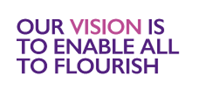 OverviewIn all types of schools, governors have three core strategic functions, these are:Ensuring clarity of vision, ethos and strategic direction.Holding the headteacher to account for the educational performance of the school and its pupils, and the performance management of staff.Overseeing the financial performance of the school and making sure its money is well spent.The DGAT Trust Board delegates a number of responsibilities within these core functions to local governing boards (LGBs). These responsibilities are set out in the DGAT Scheme of Delegation. All headteachers and LGBs must understand these delegated responsibilities and ensure all information reported to local governors is in line with the scheme of delegation. The importance of governance in driving school improvement is highlighted by both Ofsted and the DfE, in particular in DGAT how LGBs work with leaders to:Communicate the vision, ethos and strategic direction of the school and develop a culture of ambition.Provide a balance of challenge and support to leaders, understanding the strengths and areas needing improvement at the school. Provide support for an effective headteacher because of their understanding of the issues facing the school.Local governors must be engaged in monitoring activities related to the school’s development priorities and their statutory responsibilities throughout the school year using the suggested annual schedule of work for governing boards. Headteachers as part of their professional standards are required to provide regular reports to governors about the impact of their leadership actions and the progress the school is making towards agreed goals – DGAT headteachers are required to provide three written reports to the LGB each academic year using the DGAT template Headteacher Report to Governors. This will include links to their own monitoring as well as notes of visit from the school improvement team. Key principlesWritten report frequency will be agreed with local governors but a minimum of three x a year.Where aspects of full reports are scrutinised at committees of the LGB, main findings will be reported to the LGB by the chair of that committee.Information will be provided in a format that enables local governors to focus on their delegated responsibilities.The report will be clear and concise.The report will draw on existing documentation rather than duplicating effort.The report will be provided seven days in advance of the meeting to facilitate pertinent and robust scrutiny and identification of key challenge questions.It is not expected that the headteacher will share their report verbatim with local governors during a meeting. It is expected that local governors will use the information provided within the report to identify questions that will lead to broad and professionally curious conversations that identify the impact of provision for all pupils.School contextual information and indicatorsImpact of quality of educationPlease insert screen shots, copy and paste or link to a separate document a copy of the most up-to-date pupil age related expectations overview from SONAR and Trust Central Team, this could include:Academic Ambition OverviewCurrent age-related expectations/ Diminishing Difference/ Assessment Conversion etc…Name of school:Headteacher:Date of report:Date of LGB meeting reported to:Insert school vision hereInsert school vision hereStatutory written reporting requirements for each academic year that sit alongside the Headteacher’s report to governors.*Governors to access via the school website to ensure the school is meeting DFE statutory requirements  for publishing informationStatutory written reporting requirements for each academic year that sit alongside the Headteacher’s report to governors.*Governors to access via the school website to ensure the school is meeting DFE statutory requirements  for publishing informationStatutory written reporting requirements for each academic year that sit alongside the Headteacher’s report to governors.*Governors to access via the school website to ensure the school is meeting DFE statutory requirements  for publishing informationAutumn Terms 1 and 2Spring Terms 2 and 3Summer Terms 5 and 6Self-evaluation Safeguarding School Development Plan Pupil premium report and future plan including catch up premium funding*SEND update*PE and Sports Premium plan*Annual Health and Safety Risk Assessment (in ordinary years)Performance Management updateSelf-evaluation Safeguarding SEND report*Performance Management updateSelf-evaluationSafeguardingSEND report*Pupil numbersPupil numbersPupil numbersPupil numbersPupil numbersPupil numbersPupil numbersPupil numbersWhole school PAN:Whole school PAN:Whole school PAN:Whole school PAN:Whole school PAN:Whole school PAN:Whole school PAN:Whole school PAN:Whole school PAN:Whole school PAN:Whole school PAN:Whole school PAN:Whole school PAN:SafeguardingSafeguardingSafeguardingSafeguardingSafeguardingSafeguardingSafeguardingSafeguardingSafeguardingSafeguardingPANPANPANTerm xTerm xTerm xTerm xTerm xTerm xCurrentCurrentCurrentAny exceptions / accepted placesAny exceptions / accepted placesAny exceptions / accepted placesAny exceptions / accepted placesAny exceptions / accepted placesAny exceptions / accepted placesAny exceptions / accepted placesTotal number of Safeguarding issues loggedTotal number of Safeguarding issues loggedTotal number of Safeguarding issues loggedTotal number of Safeguarding issues loggedTotal number of Safeguarding issues loggedTotal number of Safeguarding issues loggedTotal number of Safeguarding issues loggedTotal number of Safeguarding issues loggedTotal number of Safeguarding issues loggedTotal number of Safeguarding issues loggedRRTerm xTerm xTerm xTerm xTerm xTerm xCurrentCurrentCurrentCurrent1122Number of pupils on a Child in Need PlanNumber of pupils on a Child in Need PlanNumber of pupils on a Child in Need PlanNumber of pupils on a Child in Need PlanNumber of pupils on a Child in Need PlanNumber of pupils on a Child in Need PlanNumber of pupils on a Child in Need PlanNumber of pupils on a Child in Need PlanNumber of pupils on a Child in Need PlanNumber of pupils on a Child in Need Plan33Term xTerm xTerm xTerm xTerm xTerm xCurrentCurrentCurrentCurrent4455Number of pupils on a Child Protection PlanNumber of pupils on a Child Protection PlanNumber of pupils on a Child Protection PlanNumber of pupils on a Child Protection PlanNumber of pupils on a Child Protection PlanNumber of pupils on a Child Protection PlanNumber of pupils on a Child Protection PlanNumber of pupils on a Child Protection PlanNumber of pupils on a Child Protection PlanNumber of pupils on a Child Protection Plan66Term xTerm xTerm xTerm xTerm xTerm xCurrentCurrentCurrentCurrentNumber of pupils with an EHCP in placeNumber of pupils with an EHCP in placeNumber of pupils with an EHCP in placeNumber of pupils with an EHCP in placeNumber of pupils with an EHCP in placeNumber of pupils with an EHCP in placeNumber of pupils with an EHCP in placeNumber of pupils with an EHCP in placeNumber of pupils with an EHCP in placeNumber of pupils with an EHCP in placeNumber of pupils with an EHCP in placeNumber of pupils with an EHCP in placeNumber of pupils with an EHCP in placeNumber of pupils with an EHCP in placeNumber of pupils with an EHCP in placeNumber of pupils with an EHCP in placeNumber of pupils with an EHCP in placeNumber of pupils with an EHCP in placeNumber of pupils with an EHCP in placeNumber of pupils with an EHCP in placeNumber of pupils with an EHCP in placeTerm xTerm xTerm xTerm xTerm xTerm xTerm xTerm xTerm xTerm xTerm xTerm xTerm xTerm xTerm xTerm xCurrentCurrentCurrentCurrentCurrentNumber of EHCP’s in progressNumber of EHCP’s in progressNumber of EHCP’s in progressNumber of EHCP’s in progressNumber of EHCP’s in progressNumber of EHCP’s in progressNumber of EHCP’s in progressNumber of EHCP’s in progressNumber of EHCP’s in progressNumber of EHCP’s in progressNumber of EHCP’s in progressNumber of EHCP’s in progressNumber of EHCP’s in progressNumber of EHCP’s in progressNumber of EHCP’s in progressNumber of EHCP’s in progressNumber of EHCP’s in progressNumber of EHCP’s in progressNumber of EHCP’s in progressNumber of EHCP’s in progressNumber of EHCP’s in progressNumber of referrals to LADONumber of referrals to LADONumber of referrals to LADONumber of referrals to LADONumber of referrals to LADONumber of referrals to LADONumber of referrals to LADONumber of referrals to LADONumber of referrals to LADONumber of referrals to LADOTerm xTerm xTerm xTerm xTerm xTerm xTerm xTerm xTerm xTerm xTerm xTerm xTerm xTerm xTerm xTerm xCurrentCurrentCurrentCurrentCurrentTerm xTerm xTerm xTerm xTerm xTerm xCurrentCurrentCurrentCurrentPupil MobilityReport number of children who have left the school in each class, reason for leaving and their destinationPupil MobilityReport number of children who have left the school in each class, reason for leaving and their destinationPupil MobilityReport number of children who have left the school in each class, reason for leaving and their destinationPupil MobilityReport number of children who have left the school in each class, reason for leaving and their destinationPupil MobilityReport number of children who have left the school in each class, reason for leaving and their destinationPupil MobilityReport number of children who have left the school in each class, reason for leaving and their destinationPupil MobilityReport number of children who have left the school in each class, reason for leaving and their destinationPupil MobilityReport number of children who have left the school in each class, reason for leaving and their destinationPupil MobilityReport number of children who have left the school in each class, reason for leaving and their destinationPupil MobilityReport number of children who have left the school in each class, reason for leaving and their destinationPupil MobilityReport number of children who have left the school in each class, reason for leaving and their destinationPupil MobilityReport number of children who have left the school in each class, reason for leaving and their destinationPupil MobilityReport number of children who have left the school in each class, reason for leaving and their destinationPupil MobilityReport number of children who have left the school in each class, reason for leaving and their destinationPupil MobilityReport number of children who have left the school in each class, reason for leaving and their destinationPupil MobilityReport number of children who have left the school in each class, reason for leaving and their destinationPupil MobilityReport number of children who have left the school in each class, reason for leaving and their destinationPupil MobilityReport number of children who have left the school in each class, reason for leaving and their destinationPupil MobilityReport number of children who have left the school in each class, reason for leaving and their destinationPupil MobilityReport number of children who have left the school in each class, reason for leaving and their destinationPupil MobilityReport number of children who have left the school in each class, reason for leaving and their destinationPupil MobilityReport number of children who have left the school in each class, reason for leaving and their destinationPupil MobilityReport number of children who have left the school in each class, reason for leaving and their destinationPupil MobilityReport number of children who have left the school in each class, reason for leaving and their destinationPupil MobilityReport number of children who have left the school in each class, reason for leaving and their destinationPupil MobilityReport number of children who have left the school in each class, reason for leaving and their destinationPupil MobilityReport number of children who have left the school in each class, reason for leaving and their destinationPupil MobilityReport number of children who have left the school in each class, reason for leaving and their destinationPupil MobilityReport number of children who have left the school in each class, reason for leaving and their destinationPupil MobilityReport number of children who have left the school in each class, reason for leaving and their destinationPupil MobilityReport number of children who have left the school in each class, reason for leaving and their destinationTerm xTerm xTerm xTerm xTerm xTerm xTerm xTerm xTerm xTerm xTerm xTerm xTerm xTerm xTerm xTerm xTerm xTerm xTerm xTerm xTerm xTerm xCurrent Current Current Current Current Current Current Current Current R11233444566R112234566R11233456Reason for leavingReason for leavingReason for leavingReason for leavingReason for leavingReason for leavingReason for leavingReason for leavingReason for leavingReason for leavingReason for leavingReason for leavingReason for leavingReason for leavingReason for leavingReason for leavingReason for leavingReason for leavingReason for leavingReason for leavingReason for leavingReason for leavingReason for leavingReason for leavingReason for leavingReason for leavingReason for leavingReason for leavingReason for leavingReason for leavingReason for leavingDestinationsDestinationsDestinationsDestinationsDestinationsDestinationsDestinationsDestinationsDestinationsDestinationsDestinationsDestinationsDestinationsDestinationsDestinationsDestinationsDestinationsDestinationsDestinationsDestinationsDestinationsDestinationsDestinationsDestinationsDestinationsDestinationsDestinationsDestinationsDestinationsDestinationsDestinationsAttendanceAttendanceAttendanceAttendanceAttendanceAttendanceAttendanceAttendanceAttendanceAttendanceAttendanceAttendanceAttendanceAttendanceAttendanceAttendanceAttendanceAttendanceAttendanceAttendanceAttendanceAttendanceAttendanceAttendanceAttendanceAttendanceAttendanceAttendanceAttendanceAttendanceAttendanceAttendanceAttendanceAttendanceAttendanceAttendanceAttendanceAttendanceAttendanceAttendanceAttendanceAttendanceAutumn 1Autumn 1Autumn 1Autumn 1Autumn 1Autumn 1Autumn 2Autumn 2Autumn 2Autumn 2Autumn 2Autumn 2Spring 1Spring 1Spring 1Spring 1Spring 1Spring 1Spring 2Spring 2Spring 2Spring 2Spring 2Spring 2Summer 1Summer 1Summer 1Summer 1Summer 1Summer 1Summer 2Summer 2Summer 2Summer 2Summer 2Summer 2National %National %National %National %National %National %Trust %Trust %Trust %Trust %Trust %Trust %School %School %School %School %School %School %Trust SEND %Trust SEND %Trust SEND %Trust SEND %Trust SEND %Trust SEND %School SEND %School SEND %School SEND %School SEND %School SEND %School SEND %Trust PP %Trust PP %Trust PP %Trust PP %Trust PP %Trust PP %School PP %School PP %School PP %School PP %School PP %School PP %Trust boys %Trust boys %Trust boys %Trust boys %Trust boys %Trust boys %School boys %School boys %School boys %School boys %School boys %School boys %Trust girls %Trust girls %Trust girls %Trust girls %Trust girls %Trust girls %School girls %School girls %School girls %School girls %School girls %School girls %Term xTerm xTerm xTerm xTerm xTerm xTerm xTerm xTerm xTerm xTerm xTerm xTerm xTerm xTerm xTerm xTerm xTerm xTerm xTerm xTerm xTerm xTerm xTerm xTerm xTerm xTerm xTerm xCurrent figureCurrent figureCurrent figureCurrent figureCurrent figureCurrent figureCurrent figureCurrent figureCurrent figureCurrent figureCurrent figureCurrent figureCurrent figureCurrent figureNational %National %National %School %School %School %School %School %School %School %School %School %School %School %National %National %School %School %School %School %School %School %School %School %School %School %School %School %National %National %School %School %School %School %School %School %School %School %School %School %School %School %R1122344556RR1122344556RR1123344556Persistent Absence (lower than 90%)Persistent Absence (lower than 90%)Persistent Absence (lower than 90%)Persistent Absence (lower than 90%)Persistent Absence (lower than 90%)Persistent Absence (lower than 90%)Persistent Absence (lower than 90%)Persistent Absence (lower than 90%)Persistent Absence (lower than 90%)Persistent Absence (lower than 90%)Persistent Absence (lower than 90%)Persistent Absence (lower than 90%)Persistent Absence (lower than 90%)Persistent Absence (lower than 90%)Persistent Absence (lower than 90%)Persistent Absence (lower than 90%)Persistent Absence (lower than 90%)Persistent Absence (lower than 90%)Persistent Absence (lower than 90%)Persistent Absence (lower than 90%)Persistent Absence (lower than 90%)Persistent Absence (lower than 90%)Persistent Absence (lower than 90%)Persistent Absence (lower than 90%)Persistent Absence (lower than 90%)Persistent Absence (lower than 90%)Persistent Absence (lower than 90%)Persistent Absence (lower than 90%)Persistent Absence (lower than 90%)Persistent Absence (lower than 90%)Persistent Absence (lower than 90%)Persistent Absence (lower than 90%)Persistent Absence (lower than 90%)Persistent Absence (lower than 90%)Persistent Absence (lower than 90%)Persistent Absence (lower than 90%)Persistent Absence (lower than 90%)Persistent Absence (lower than 90%)Persistent Absence (lower than 90%)Persistent Absence (lower than 90%)Persistent Absence (lower than 90%)Persistent Absence (lower than 90%)National %National %National %School %School %School %School %School %School %School %School %School %School %School %National %National %School %School %School %School %School %School %School %School %School %School %School %School %National %National %School %School %School %School %School %School %School %School %School %School %School %School %Persistent latenessPersistent latenessPersistent latenessPersistent latenessPersistent latenessPersistent latenessPersistent latenessPersistent latenessPersistent latenessPersistent latenessPersistent latenessPersistent latenessPersistent latenessPersistent latenessPersistent latenessPersistent latenessPersistent latenessPersistent latenessPersistent latenessPersistent latenessPersistent latenessPersistent latenessPersistent latenessPersistent latenessPersistent latenessPersistent latenessPersistent latenessPersistent latenessPersistent latenessPersistent latenessPersistent latenessPersistent latenessPersistent latenessPersistent latenessPersistent latenessPersistent latenessPersistent latenessPersistent latenessPersistent latenessPersistent latenessPersistent latenessPersistent latenessTerm xTerm xTerm xTerm xTerm xTerm xTerm xTerm xTerm xTerm xTerm xTerm xTerm xTerm xTerm xTerm xTerm xTerm xTerm xTerm xTerm xTerm xTerm xTerm xTerm xTerm xTerm xTerm xCurrent figureCurrent figureCurrent figureCurrent figureCurrent figureCurrent figureCurrent figureCurrent figureCurrent figureCurrent figureCurrent figureCurrent figureCurrent figureCurrent figureR1222334445566R1122334445566R1122333445566Actions the school has taken to address poor attendance and latenessActions the school has taken to address poor attendance and latenessActions the school has taken to address poor attendance and latenessActions the school has taken to address poor attendance and latenessActions the school has taken to address poor attendance and latenessActions the school has taken to address poor attendance and latenessActions the school has taken to address poor attendance and latenessActions the school has taken to address poor attendance and latenessActions the school has taken to address poor attendance and latenessActions the school has taken to address poor attendance and latenessActions the school has taken to address poor attendance and latenessActions the school has taken to address poor attendance and latenessActions the school has taken to address poor attendance and latenessActions the school has taken to address poor attendance and latenessActions the school has taken to address poor attendance and latenessActions the school has taken to address poor attendance and latenessActions the school has taken to address poor attendance and latenessActions the school has taken to address poor attendance and latenessActions the school has taken to address poor attendance and latenessActions the school has taken to address poor attendance and latenessActions the school has taken to address poor attendance and latenessActions the school has taken to address poor attendance and latenessActions the school has taken to address poor attendance and latenessActions the school has taken to address poor attendance and latenessActions the school has taken to address poor attendance and latenessActions the school has taken to address poor attendance and latenessActions the school has taken to address poor attendance and latenessActions the school has taken to address poor attendance and latenessActions the school has taken to address poor attendance and latenessActions the school has taken to address poor attendance and latenessActions the school has taken to address poor attendance and latenessActions the school has taken to address poor attendance and latenessActions the school has taken to address poor attendance and latenessActions the school has taken to address poor attendance and latenessActions the school has taken to address poor attendance and latenessActions the school has taken to address poor attendance and latenessActions the school has taken to address poor attendance and latenessActions the school has taken to address poor attendance and latenessActions the school has taken to address poor attendance and latenessActions the school has taken to address poor attendance and latenessActions the school has taken to address poor attendance and latenessActions the school has taken to address poor attendance and latenessBehaviourBehaviourBehaviourBehaviourBehaviourBehaviourBehaviourBehaviourBehaviour incidents requiring a call homeTerm xTerm xCurrentBullying incidentsTerm xTerm xCurrentBehaviour incidents requiring a call homeBullying incidentsPeer-on-peer incidents inc sexualised language or abuseTerm xTerm xCurrentFixed Term ExclusionsTerm xTerm xCurrentPeer-on-peer incidents inc sexualised language or abuseFixed Term ExclusionsRacist IncidentsTerm xTerm xCurrentPermanent ExclusionsTerm xTerm xCurrentRacist IncidentsPermanent ExclusionsNo of Part-time timetables Term xTerm xCurrentNo of pupils accessing Alternative provisionTerm XTerm XCurrentNo of Part-time timetables No of pupils accessing Alternative provisionStaffingKey: A – Absence, V – Vacancies, R - RecruitedStaffingKey: A – Absence, V – Vacancies, R - RecruitedStaffingKey: A – Absence, V – Vacancies, R - RecruitedStaffingKey: A – Absence, V – Vacancies, R - RecruitedStaffingKey: A – Absence, V – Vacancies, R - RecruitedStaffingKey: A – Absence, V – Vacancies, R - RecruitedStaffingKey: A – Absence, V – Vacancies, R - RecruitedStaffingKey: A – Absence, V – Vacancies, R - RecruitedStaffingKey: A – Absence, V – Vacancies, R - RecruitedStaffingKey: A – Absence, V – Vacancies, R - RecruitedStaffingKey: A – Absence, V – Vacancies, R - RecruitedStaffingKey: A – Absence, V – Vacancies, R - RecruitedStaffingKey: A – Absence, V – Vacancies, R - RecruitedStaffingKey: A – Absence, V – Vacancies, R - RecruitedStaffingKey: A – Absence, V – Vacancies, R - RecruitedStaffingKey: A – Absence, V – Vacancies, R - RecruitedStaffingKey: A – Absence, V – Vacancies, R - RecruitedStaffingKey: A – Absence, V – Vacancies, R - RecruitedStaffingKey: A – Absence, V – Vacancies, R - RecruitedStaffingKey: A – Absence, V – Vacancies, R - RecruitedStaffingKey: A – Absence, V – Vacancies, R - RecruitedStaffingKey: A – Absence, V – Vacancies, R - RecruitedStaffingKey: A – Absence, V – Vacancies, R - RecruitedTeaching StaffTeaching StaffTeaching StaffTeaching StaffTeaching StaffTeaching StaffTeaching StaffTeaching StaffTeaching StaffTeaching StaffTeaching StaffSupport StaffSupport StaffSupport StaffSupport StaffSupport StaffSupport StaffSupport StaffSupport StaffSupport StaffSupport StaffSupport StaffSupport StaffLast Academic YearLast Academic YearLast Academic YearThis academic year to dateThis academic year to dateThis academic year to dateThis academic year to dateThis periodThis periodThis periodThis periodLast Academic YearLast Academic YearLast Academic YearLast Academic YearThis academic year to dateThis academic year to dateThis academic year to dateThis academic year to dateThis periodThis periodThis periodThis periodAVRAAVRAAVRAAVRAAVRAAVRContinued Professional DevelopmentContinued Professional DevelopmentContinued Professional DevelopmentContinued Professional DevelopmentContinued Professional DevelopmentContinued Professional DevelopmentContinued Professional DevelopmentContinued Professional DevelopmentContinued Professional DevelopmentContinued Professional DevelopmentContinued Professional DevelopmentContinued Professional DevelopmentContinued Professional DevelopmentContinued Professional DevelopmentContinued Professional DevelopmentContinued Professional DevelopmentContinued Professional DevelopmentContinued Professional DevelopmentContinued Professional DevelopmentContinued Professional DevelopmentContinued Professional DevelopmentContinued Professional DevelopmentContinued Professional DevelopmentTeaching StaffTeaching StaffTeaching StaffTeaching StaffTeaching StaffTeaching StaffTeaching StaffTeaching StaffTeaching StaffTeaching StaffTeaching StaffTeaching StaffSupport StaffSupport StaffSupport StaffSupport StaffSupport StaffSupport StaffSupport StaffSupport StaffSupport StaffSupport StaffSupport StaffTrust provided CPDTrust provided CPDTrust provided CPDTrust provided CPDExternal CPDExternal CPDExternal CPDExternal CPDLink to SDP priority no – not essential for all CPD Link to SDP priority no – not essential for all CPD Link to SDP priority no – not essential for all CPD Link to SDP priority no – not essential for all CPD Trust provided CPDTrust provided CPDTrust provided CPDTrust provided CPDExternal CPDExternal CPDExternal CPDExternal CPDLink to SDP priority no  – not essential for all CPDLink to SDP priority no  – not essential for all CPDLink to SDP priority no  – not essential for all CPDImpactImpactImpactImpactImpactImpactImpactImpactImpactImpactImpactImpactImpactImpactImpactImpactImpactImpactImpactImpactImpactImpactImpactStage 2 ComplaintsPlease do not share detail of complaints, only dataStage 2 ComplaintsPlease do not share detail of complaints, only dataStage 2 ComplaintsPlease do not share detail of complaints, only dataStage 2 ComplaintsPlease do not share detail of complaints, only dataStage 2 ComplaintsPlease do not share detail of complaints, only dataStage 2 ComplaintsPlease do not share detail of complaints, only dataSubject Access Request/FOIPlease do not share detail of requests, only dataSubject Access Request/FOIPlease do not share detail of requests, only dataSubject Access Request/FOIPlease do not share detail of requests, only dataSubject Access Request/FOIPlease do not share detail of requests, only dataSubject Access Request/FOIPlease do not share detail of requests, only dataSubject Access Request/FOIPlease do not share detail of requests, only dataTerm xTerm xTerm xTerm xCurrentCurrentTerm xTerm xTerm xTerm xCurrentCurrentNumberResolved or proceeded to stage 3NumberResolved or proceeded to stage 3NumberResolved yes or noProceed to stage 3NumberDPO involved NumberDPO involvedNumberDPO involvedReportable funding spending and impactGovernors are expected to access the school’s full spending and impact report from the school website when reviewing this dataReportable funding spending and impactGovernors are expected to access the school’s full spending and impact report from the school website when reviewing this dataReportable funding spending and impactGovernors are expected to access the school’s full spending and impact report from the school website when reviewing this dataReportable funding spending and impactGovernors are expected to access the school’s full spending and impact report from the school website when reviewing this dataReportable funding spending and impactGovernors are expected to access the school’s full spending and impact report from the school website when reviewing this dataReportable funding spending and impactGovernors are expected to access the school’s full spending and impact report from the school website when reviewing this dataReportable funding spending and impactGovernors are expected to access the school’s full spending and impact report from the school website when reviewing this dataReportable funding spending and impactGovernors are expected to access the school’s full spending and impact report from the school website when reviewing this dataReportable funding spending and impactGovernors are expected to access the school’s full spending and impact report from the school website when reviewing this dataReportable funding spending and impactGovernors are expected to access the school’s full spending and impact report from the school website when reviewing this dataReportable funding spending and impactGovernors are expected to access the school’s full spending and impact report from the school website when reviewing this dataReportable funding spending and impactGovernors are expected to access the school’s full spending and impact report from the school website when reviewing this dataCatch-up PremiumCatch-up PremiumCatch-up PremiumPupil PremiumPupil PremiumPupil PremiumSchool Led TutoringSchool Led TutoringSchool Led TutoringPE and Sports PremiumPE and Sports PremiumPE and Sports PremiumTotal no. of pupils eligibleTotal income this yearSpend to dateCarry forwardTotal income this yearSpend to dateAllocationTotal income this yearSpend to dateCarry forwardTotal income this yearSpend to date£££££££££££Summary of impact to dateSummary of impact to dateSummary of impact to dateSummary of impact to dateSummary of impact to dateSummary of impact to dateSummary of impact to dateSummary of impact to dateSummary of impact to dateSummary of impact to dateSummary of impact to dateSummary of impact to dateSchool Development Plan: progress and impact -  Please delete this and attach your RAP if this is applicable to you.School Development Plan: progress and impact -  Please delete this and attach your RAP if this is applicable to you.School Development Plan: progress and impact -  Please delete this and attach your RAP if this is applicable to you.School Development Plan: progress and impact -  Please delete this and attach your RAP if this is applicable to you.School Development Plan: progress and impact -  Please delete this and attach your RAP if this is applicable to you.School Development Plan: progress and impact -  Please delete this and attach your RAP if this is applicable to you.School Development Plan: progress and impact -  Please delete this and attach your RAP if this is applicable to you.SDP priority no.Activities to dateProgressProgressProgressEmerging impactIssues identifiedSDP priority no.Activities to dateExpectedGoodLess than expectedEmerging impactIssues identifiedQuality of EducationLeadership and ManagementBehaviour and AttitudesPersonal DevelopmentChristian CharacterEYFSWord ReadingWord ReadingComprehensionComprehensionWriting Writing NumberNumberNumericalPatternsNumericalPatternsSSMSSMGLDGLDNational2023Trust2023School23PP GLDPP GLDNational PP GLD 2023Trust PP2023School PP23EYFSBLARE 2024BLARE 2024BLARE 2024BLARE 2023BLARE 2024BLARE 2024BLARE 2024National2023Trust2023School23BLARE 2024National PP GLD 2023Trust PP2023School PP23EYFSTBC72%TBC57%Year 1 PhonicsEYFS 2023WRYear 1 2024Year 1 2024National 2023Trust 2023School23EYFS  PP 2023WRYear 1 PP 2024Year 1 PP 2024National PP2023Trust PP2023School PP23Year 1 PhonicsTBC80%TBC76%Year 2 PhonicsYear 1 PSCAutumn 2023Summer 2024National2023Trust2023School23Year 1  PP PSCAutumn PP 2023 End of Year 2 PP 23National PP2023Trust PP 2023School PP23Year 2 PhonicsTBC91%TBC83%KS1ReadingReadingReadingReadingReadingReadingReadingReadingReadingReadingKS1ExpEYFSARE24Nat23Trust 23School 23Exce EYFSGD 24Nat GD23Trust 23 GDSchool GD23AllTBC74%TBC26%PPTBC52%TBC12%KS1WritingWritingWritingWritingWritingWritingWritingWritingWritingWritingKS1ExpEYFSARE24Nat23Trust 23School 23Exce EYFSGD 24Nat GD23Trust 23 GDSchool GD23AllTBC62%TBC10%PPTBC43%TBC3%KS1MathsMathsMathsMathsMathsMathsMathsMathsMathsMathsKS1ExpEYFSARE24Nat23Trust 23School 23Exce EYFSGD 24Nat GD23Trust 23 GDSchool GD23AllTBC76%TBC20%PP52%52%TBC8% Year 4MTCMTCMTCMTCMTCMTCMTCMTCMTCMTCMTCYear 4MTCKS120 (ARE)24Nat23Trust 23School 23KS1 GD20+ (GD)24Nat GD23Trust 23 GDSchool GD23AllTBCNATBCNAPPTBCNATBCNAKS2ReadingReadingReadingReadingReadingReadingReadingReadingReadingReadingKS2AREKS1ARE24Nat ARE23Trust 23 ARESchool 23AREGDKS1GD 24Nat GD23Trust 23 GDSchool  GD23All73%76% TBC33%PPTBC64%TBC22%KS2WritingWritingWritingWritingWritingWritingWritingWritingWritingWritingKS2AREKS1ARE24Nat ARE23Trust 23 ARESchool 23 AREGDKS1GD 24Nat GD23Trust 23 GDSchool GD23All71%73%TBC13%PPTBC55%TBC3%KS2MathsMathsMathsMathsMathsMathsMathsMathsMathsMathsKS2AREKS1ARE24Nat ARE23Trust 23 ARESchool 23 AREGDKS1GD 24Nat GD23Trust 23 GDSchool GD23All73%74%TBC18%PPTBC57%TBC13%KS2 CombinedRWMRWMRWMRWMRWMRWMRWMRWMRWMRWMKS2 CombinedAREKS1ARE24Nat ARE23Trust 23 ARE School 23 AREGDKS1GD 24Nat GD23Trust 23 GDSchool GD23All59%60%TBC7%PPTBC44%TBC1%